Inschrijfformulier Badminton Club Alkmaar		 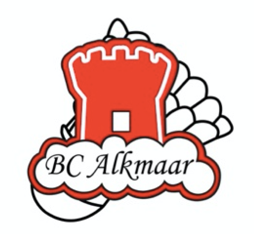 Algemene info:De jaarlijkse contributie bedraagt € 120,00 voor een heel seizoen van negen maanden (september tot mei). Word je na 1 september lid, dan betaal je minder contributie (zie onder). Na het insturen van dit formulier gaat je lidmaatschap in.  Eenmaal lid, ontvang je een betaalverzoek om binnen 2 weken dit bedrag over te maken op onze BC Alkmaar-rekening (zie hieronder). Je blijft lid tot wederopzegging. Beëindiging van het lidmaatschap dient vóór aanvang van het nieuwe seizoen te worden gemeld. Dit doe je door een mailtje te sturen naar: pr@bc-alkmaar.nlOndergetekende geeft zich hierbij op als badminton-lid van BC Alkmaar. =================================================================================Invullen t.b.v. de ledenadministratie BC Alkmaar:Voornaam :		.Achternaam:		.Email:			.Adres:			.Woonplaats:		.Geboortedatum:	.Start lidmaatschap	.Verschuldigde contributie (zie tabel onder) lopende seizoen €   , Handtekening :Contributie vanaf 1 sept. bedraagt  € 120,-Vanaf 1 okt.  € 107,-Vanaf 1 nov. € 93,-Contributie vanaf 1 dec.  bedraagt  €   80,-Vanaf 1 jan. € 67,-Vanaf 1 feb.  € 53,-Contributie vanaf 1 mrt.  bedraagt  €   40,-Vanaf 1 apr. € 27,-Vanaf 1 mei.  € 13,-